Assessment Guidance 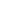 Risk AssessmentRisk AssessmentRisk AssessmentRisk AssessmentRisk AssessmentRisk Assessment for the activity ofUltimate FrisbeeUltimate FrisbeeDate29/09/22Unit/Faculty/DirectorateAssessorLine Manager/SupervisorLenny GreenfieldSigned offPART A PART A PART A PART A PART A PART A PART A PART A PART A PART A PART A (1) Risk identification(1) Risk identification(1) Risk identification(2) Risk assessment(2) Risk assessment(2) Risk assessment(2) Risk assessment(3) Risk management(3) Risk management(3) Risk management(3) Risk managementHazardPotential ConsequencesWho might be harmed(user; those nearby; those in the vicinity; members of the public)InherentInherentInherentResidualResidualResidualFurther controls (use the risk hierarchy)HazardPotential ConsequencesWho might be harmed(user; those nearby; those in the vicinity; members of the public)LikelihoodImpactScoreControl measures (use the risk hierarchy)LikelihoodImpactScoreFurther controls (use the risk hierarchy)1. Adverse WeatherInjuryIllnessSlippingHypothermiaHeat strokeDehydration Sunburn Participants4312Warn participants to prepare by wearing appropriate clothing for the weatherIn cases of extreme heat advise participants to bring plenty of water/refreshments and sunscreen and to seek shelter in shaded areasIn cases of rain, advise participants to be aware of slip hazards and potential for hypothermia if participants get too cold and to take shelter if weather becomes too bad to continue224If weather is extreme to continue, the person leading the session will be responsible for deciding if the session should continue. 2. Slips, trips and fallsPhysical injuryPlayers incl. nearbyNearby Members of public4312Advise participants to wear appropriate footwear whilst undertaking physical activity e.g. football boots or suitably grippy trainers Advise participants to be vigilant of any trip hazards 236Seek medical attention from minor injury unit or A&E if more serious. Ensure first aid kit is brought to training sessions.3. Training in a public spaceInjury to publicAggression from public inc. physicalPlayersMembers of public236Ensure training is not in proximity to nearby paths or walkways where it would be common to find members of the public.Advise players to be aware of their surroundings and not cause disruption to members of the public.122Advise players to alert senior players at training if an incident occurs so it can be handled by them.4. Driving to tournaments and trainingPhysical InjuryLegal consequences (driving without insurance)Those in the vehicle and nearby vehicles2510Ensure drivers have the correct insurance and qualifications to drive their respective vehicles.Advise drivers to take regular rest breaks.Advise passengers to not distract the driver.Ensure vehicles are not overloaded.155In case of emergency, alert emergency services.5. Environmental Hazards e.g walls and immovable objectsChipping teethConcussionBruising and potential broken bonesPlayers248Ensure play area is away from walls and other immovable objectsAdvise players to wear correct footwear to avoid collisions with these objects.133Ensure a first aid kit is present during training.Socials and meetingsSocials and meetingsSocials and meetingsSocials and meetingsSocials and meetingsSocials and meetingsSocials and meetingsSocials and meetingsSocials and meetingsSocials and meetingsSocials and meetings1. Costumes/ Fancy DressProps/costumes causing injury or offenceParticipants and members of the public224- Ask members to only bring small items and use sensibly. Members of the society are responsible for their own possessions and the use of them. - Choose a theme unlikely to cause offence. Any participant wearing items deemed offensive asked to remove these. - Society to follow and share with members Code of Conduct/ SUSU Expect Respect Policy123- SUSU Expect Respect policy to be followed - Committee WIDE training2. Alcohol consumptionParticipants may become at risk as a result of alcohol consumption Members of the public may act violently towards participantsEvent organisers and attendees2510- Members are responsible for their individual safety and expected to act sensibly- For socials at bars/pubs etc, bouncers will be present at most venues- Bar Security staff will need to be alerted and emergency services called as required Committee to select ‘student friendly’ bars/clubs and contact them in advance to inform them of the event - Society to follow and share with members code of conduct/SUSU Expect Respect policy123- Follow SUSU incident report policy - Call emergency services as required 111/999 - Committee WIDE training3. Medical emergencyMembers may sustain injury/become unwell Pre-existing medical conditions Sickness DistressMembers3515- Advise participants to bring their personal medication - Members/Committee to carry out first aid if necessary and only if qualified and confident to do so - Contact emergency services as required 111/999 - Contact SUSU Reception/ venue staff for first aid support257- Incidents are to be reported as soon as possible to the duty manager/health and safety officer - Follow SUSU incident report policy5. Travel to and from the socialParticipants getting lost or injured ParticipantsMembers of the public 428Social secretaries will organise travel arrangements for socials that are outside of the local Southampton area and will communicate these clearly with social participants Social secretaries will aim to know the whereabouts of all participants to the best of their abilities at all times, but ultimate responsibility lies with the participant to not be separated from the main group and to communicate if they plan to leave a social early or without the main group 414PART B – Action PlanPART B – Action PlanPART B – Action PlanPART B – Action PlanPART B – Action PlanPART B – Action PlanPART B – Action PlanPART B – Action PlanRisk Assessment Action PlanRisk Assessment Action PlanRisk Assessment Action PlanRisk Assessment Action PlanRisk Assessment Action PlanRisk Assessment Action PlanRisk Assessment Action PlanRisk Assessment Action PlanPart no.Action to be taken, incl. CostBy whomTarget dateTarget dateReview dateOutcome at review dateOutcome at review dateResponsible manager’s signature: 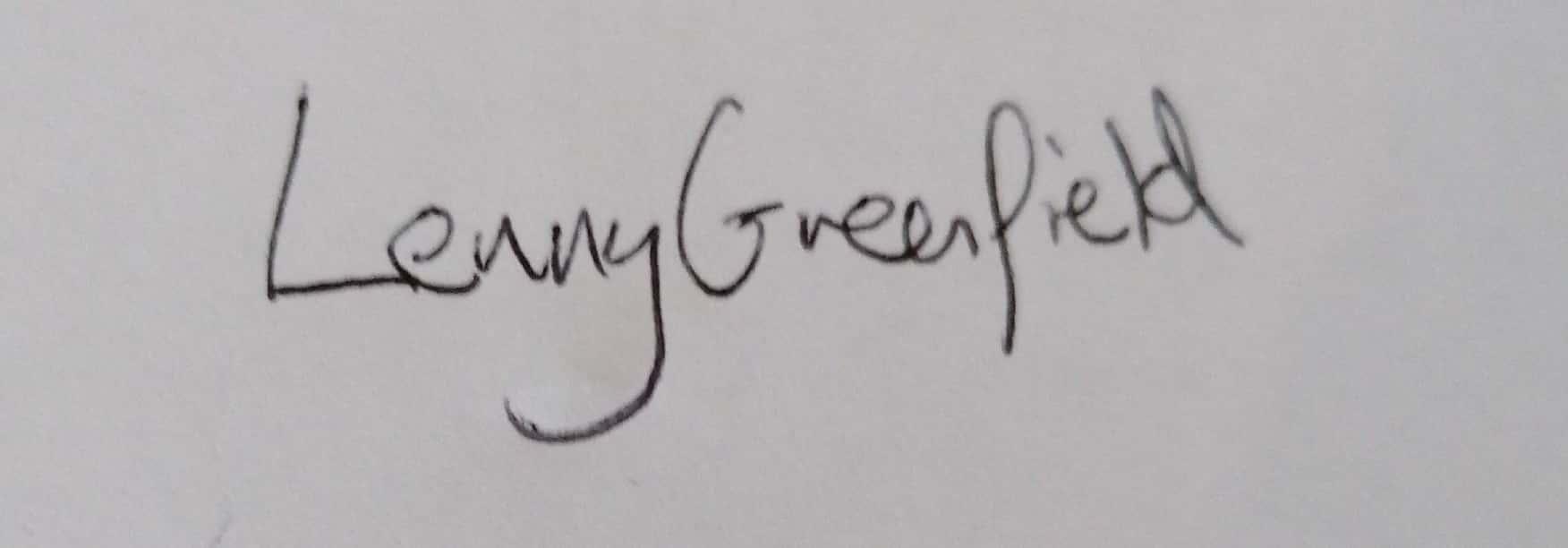 Responsible manager’s signature: Responsible manager’s signature: Responsible manager’s signature: Responsible manager’s signature: Responsible manager’s signature: 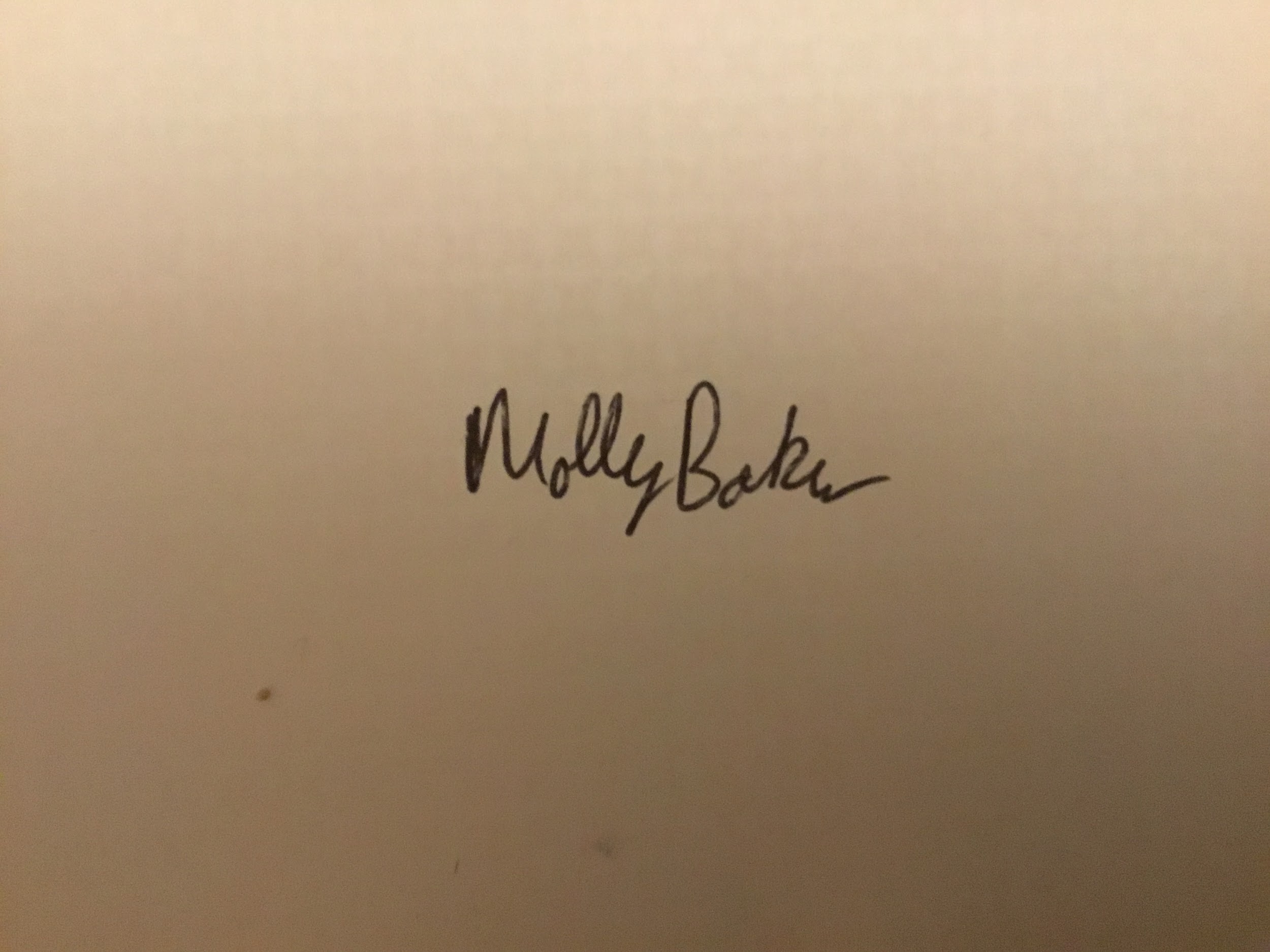 Responsible manager’s signature: Responsible manager’s signature: Print name: Lenny GreenfieldPrint name: Lenny GreenfieldPrint name: Lenny GreenfieldPrint name: Lenny GreenfieldDate: 29/09/22Print name: Molly BakerPrint name: Molly BakerDate 5/12/22EliminateRemove the hazard wherever possible which negates the need for further controlsIf this is not possible then explain why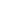 SubstituteReplace the hazard with one less hazardousIf not possible then explain whyPhysical controlsExamples: enclosure, fume cupboard, glove boxLikely to still require admin controls as wellAdmin controlsExamples: training, supervision, signagePersonal protectionExamples: respirators, safety specs, glovesLast resort as it only protects the individualLIKELIHOOD5510152025LIKELIHOOD448121620LIKELIHOOD33691215LIKELIHOOD2246810LIKELIHOOD11234512345IMPACTIMPACTIMPACTIMPACTIMPACTImpactImpactHealth & Safety1Trivial - insignificantVery minor injuries e.g. slight bruising2MinorInjuries or illness e.g. small cut or abrasion which require basic first aid treatment even in self-administered.  3ModerateInjuries or illness e.g. strain or sprain requiring first aid or medical support.  4Major Injuries or illness e.g. broken bone requiring medical support >24 hours and time off work >4 weeks.5Severe – extremely significantFatality or multiple serious injuries or illness requiring hospital admission or significant time off work.  LikelihoodLikelihood1Rare e.g. 1 in 100,000 chance or higher2Unlikely e.g. 1 in 10,000 chance or higher3Possible e.g. 1 in 1,000 chance or higher4Likely e.g. 1 in 100 chance or higher5Very Likely e.g. 1 in 10 chance or higher